Объекты спортаплощадка для игры в волейбол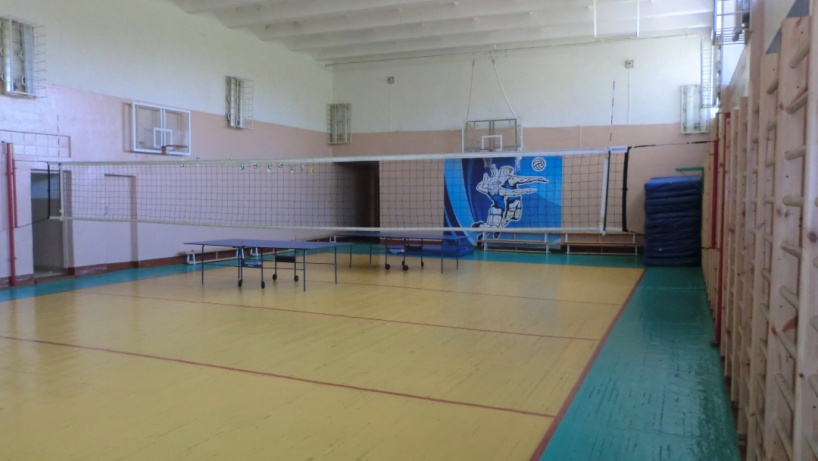 площадка для игры в баскетбол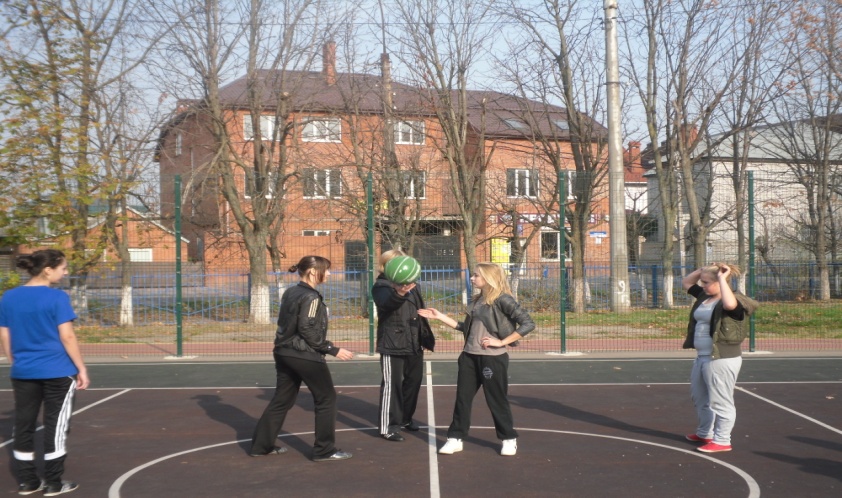 поле для игры в футбол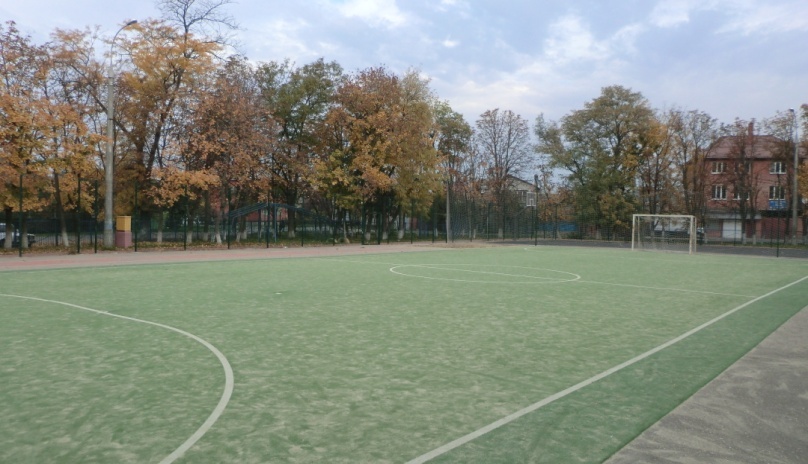 